Conference of the Parties to theMinamata Convention on MercuryFirst meetingGeneva, 24–29 September 2017Item 5 (d) of the provisional agenda*Matters for action by the Conference of the Parties at its first meeting: programme of work of the secretariat and budget for the period 2018–2019Activities of the United Nations Environment Programme Global Mercury Partnership		Note by the secretariatThe United Nations Environment Programme Global Mercury Partnership has prepared a report on activities on mercury undertaken within the Global Mercury Partnership from April 2016 to July 2017 for consideration by the Partnership Advisory Group at its eighth meeting, held in Geneva on 22 September 2017. The report is available at the following link for the information of the Conference of the Parties at its first meeting: http://wedocs.unep.org/bitstream/handle/20.500.11822/21661/PAG%208.3%20Report%20on%20activities.pdf?sequence=1&isAllowed=y. UNITED
NATIONSEPUNEP/MC/COP.1/INF/2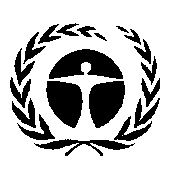 United Nations
Environment
ProgrammeDistr.: General
14 September 2017English only